Name: _________________________________________ Date: __________________________ Teacher_________________________                                                                                               VISIT TO THE FOREST: BARRO COLORADO VIRTUAL TOUR/WISCONSIN FORESTS ACTIVITY FIELD TRIP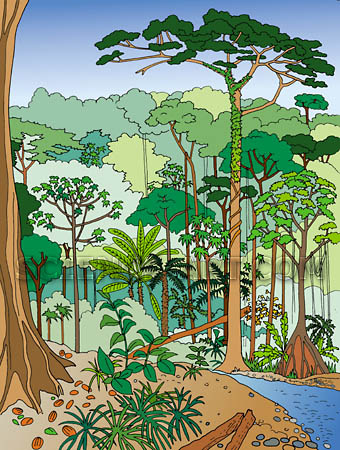 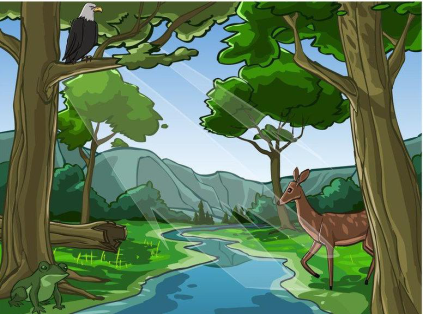 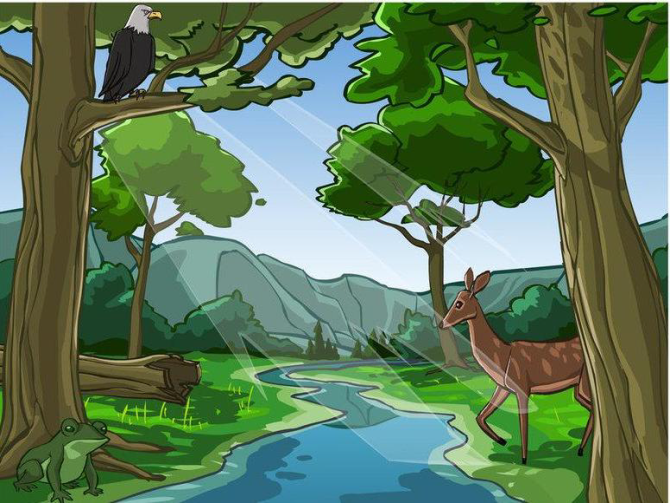 VISIT TO THE FOREST:  FIELD OBSERVATION GUIDE SHEET Name: ___________________________ Date: _____________ Teacher: ______________________